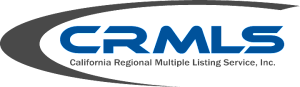 CRMLS IDX REQUEST FORM Domain name of website where data will be displayed: __________________ By signing below, I represent and warrant the following: (1) I am an active member of CRMLS in good standing; (2) I agree to abide by all CRMLS Rules and Regulations; and (3) I have permission from my broker to display MLS data on my website.Signature of Requestor: _______________________   
Date: _______________________________By signing below, I represent and warrant the following: (1) I am the broker of record for the Requestor; (2) I have given permission to the Requestor to have CRMLS IDX listings on the Requestor’s website; and (3) I agree to abide by all CRMLS Rules and Regulations.Broker Name: _______________________      Broker signature:____________________________My Web Site Vendor is:Company name: Europos Prekybos Tinklas, IJ   Phone: 1 800 559-5729E-Mail: intre.rets@gmail.comWebsite: www.intre-california.comAgent Name: Agent User ID: Agent BRE#: Agent Phone: Agent Email Address: Office name: Office ID: Office BRE#: 